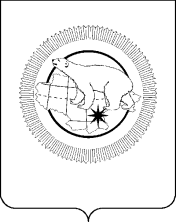 АДМИНИСТРАЦИЯ МУНИЦИПАЛЬНОГО ОБРАЗОВАНИЯ ЧУКОТСКИЙ МУНИЦИПАЛЬНЫЙ РАЙОНПОСТАНОВЛЕНИЕот 30.01.2013 г. № 02с. ЛаврентияВ соответствии со ст.78 Бюджетного кодекса Российской Федерации от 31 июля 1998 г. № 145-ФЗ, решением Совета депутатов Чукотского муниципального района от 14 декабря 2012 г. № 32 «О бюджете муниципального образования Чукотский муниципальный район на 2013 год», Администрация муниципального образования Чукотский муниципальный район  ПОСТАНОВЛЯЕТ:Утвердить Порядок предоставления субсидии Муниципальному унитарному предприятию муниципального образования Чукотский муниципальный район «Айсберг» за счет средств бюджета Чукотского муниципального района на покрытие части затрат по оплате тепловой и электрической энергии соответствии с приложением 1 к настоящему Постановлению.Утвердить Форму соглашения на предоставление субсидий из бюджета Чукотского муниципального района на покрытие части затрат по оплате тепловой и электрической энергии согласно Приложению № 2 к настоящему постановлению.Настоящее постановление вступает в силу с момента обнародования.Контроль за исполнением настоящего постановления возложить на начальника Управления финансов, экономики и имущественных отношений Чукотского муниципального района (Юрочко Л.П.). Первый заместительГлавы Администрации                                                                  Л.П. ЮрочкоОб утверждении Порядка предоставления субсидии Муниципальному унитарному предприятию муниципального образования Чукотский муниципальный район «Айсберг» за счет средств бюджета Чукотского муниципального района